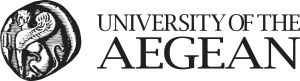 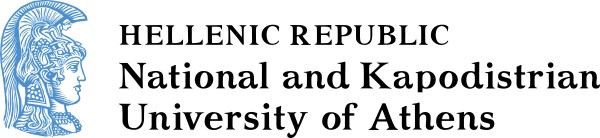      SCHOOL OF ECONOMICS AND POLITICAL SCIENCES      DEPARTMENT OF COMMUNICATION AND     MEDIA STUDIESMSC IN MEDIA & REFUGEE / MIGRATION FLOWSAPPLICATION FORM (ACADEMIC YEAR 2021 - 2022)Migromedia.grmigromedia@media.uoa.grFOLLOW US ON SOCIAL MEDIA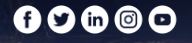 FAMILY NAME:GIVEN NAME:FATHER’S NAME:MOTHER’S NAME:HOME ADRESS:POSTCODE:COUNTRY:PHONE NUMBER (RESIDENCE):MOBILE NUMBER:E-MAIL:Included:Photocopy of Identity Card (two sides) or PassportDetailed CV (Europass)Copy of degreeCopy of grades transcript Proof of English language (level C1)Two letters of recommendationCopy of thesis or title and a summary or reference that it is not mandatory for the candidate’s first-cycle programme (via mail)Academic papers, published either in journals or in the proceedings of international conference proceeding should (via mail)Any other relevant informationTo the Special Interdepartmental Committee (SIC)of the MSc "Media and Refugee/ Migration Flows"Department of Communication and Media StudiesNational and Kapodistrian University of Athens1 Sophocleous Str., 105 59 Athens, 1st floor, Room 104,  Department of Postgraduate StudiesPlease consider my application for participation in the Interdepartmental Postgraduate ProgrammeMSc “Media and Refugee / Migration Flows”,Specialization (1)-News media of refugee  flowsSpecialization (2)-Communication management of refugee/migration flows(You can choose both specializations but you will only be considered for one)The Applicant____________________________________(Date & Place, e.g. Athens, Madrid etc.)__________________________________(Signature)